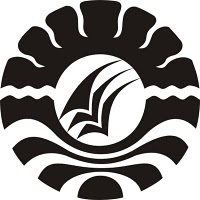 SKRIPSIPENGARUH PENGGUNAAN TEKNIK ICE BREAKING (GAME EDUCATION, BRAIN GYM, DAN HUMOR) TERHADAP HASIL BELAJAR SISWA PADA MATA PELAJARAN IPA KELAS VB SD NEGERI TIDUNG KECAMATAN RAPPOCINI KOTA MAKASSARRIENSI MEGAWATYPROGRAM STUDI PENDIDIKAN GURU SEKOLAH DASARFAKULTAS ILMU PENDIDIKANUNIVERSITAS NEGERI MAKASSAR2016